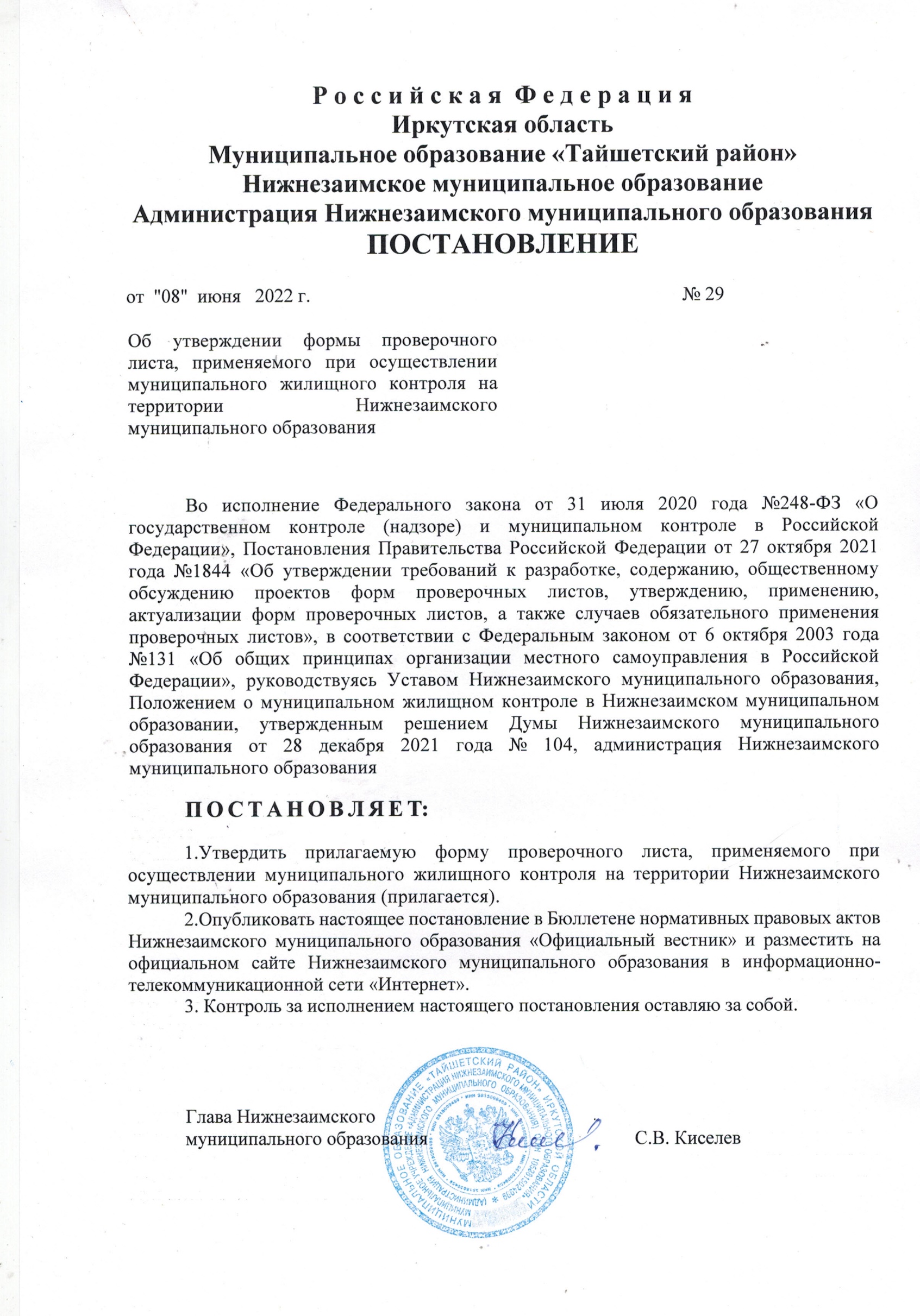 УТВЕРЖДЕНА постановлением администрации Нижнезаимского муниципального образованияот 08 июня 2022 года № 29 Форма проверочного листа, применяемого при осуществлении муниципального жилищного контроля на территории Нижнезаимского муниципального образования»МУНИЦИПАЛЬНЫЙ ЖИЛИЩНЫЙ КОНТРОЛЬАдминистрация Нижнезаимского муниципального образованияПРОВЕРОЧНЫЙ ЛИСТ(утвержден постановлением администрации Нижнезаимского муниципального образования от 08 июня 2022 года № 29 “Об утверждении формы проверочного листа, применяемого при осуществлении муниципального жилищного контроля на территории Нижнезаимского муниципального образования)«	»	1.Наименование органа муниципального контроля:	администрация Нижнезаимского муниципального образования2.Вид контрольного мероприятия:	3.Контролируемое лицо (фамилия, имя и отчество (при наличии) гражданина илииндивидуального предпринимателя, являющегося контролируемым лицом, его идентификационный номер налогоплательщика и (или) основной государственный регистрационный номер индивидуального предпринимателя, адрес регистрации гражданина или индивидуального предпринимателя, наименование юридического лица, являющегося контролируемым лицом, его идентификационный номер налогоплательщика и (или) основной государственный регистрационный номер, адрес организации (ее филиалов, представительств, обособленных структурных подразделений):_____________	4.Место проведения контрольного мероприятия с заполнением проверочного листа:5.Объекты муниципального контроля:6.Учетный номер контрольного мероприятия и дата присвоения учетного номераконтрольного мероприятия в едином реестре проверок:	7.Должность, фамилия и инициалы должностного (-ых) лица (лиц) контрольного органа, проводящего(-их) контрольное мероприятие и заполняющего(-их) проверочный лист8.Список контрольных вопросов, отражающих содержание обязательных требований, ответы на которые свидетельствуют о соблюдении или несоблюдении юридическим лицом, индивидуальным предпринимателем, гражданином обязательных требований, составляющих предмет проверки:  (должность, фамилия, имя, отчество (последнее - при наличии)                         представителя юридического лица, индивидуального предпринимателя)(должность, фамилия, имя, отчество (последнее - при наличии) лица, проводящего плановую проверку и заполняющего проверочный лист)Глава Нижнезаимскогомуниципального образования                                                   С.В. Киселев№п/пВопросыНПА, устанавливающиеобщеобязательные требованияДаНетПримечание1Имеются ли правоустанавливающие документы на используемое жилое помещение  либо основания возникновения права на жилое помещение  в силу закона?Жилищный кодекс Российской Федерации 2Используется ли жилое помещение нанимателем (членами семьи) не по назначению, имеет ли место нарушение прав и законных интересов соседей или бесхозяйственное обращение с жилым помещением?часть 1 статьи 91 Жилищного кодекса Российской Федерации 3Соответствует ли общая площадь жилого помещения на одного члена семьи учетной норме?Жилищный Кодекс Российской Федерации4Соблюдаются ли правила пользования жилыми помещениями?Жилищный кодекс Российской Федерации5Осуществлялось ли переустройство или перепланировки жилых помещений?часть 1 статьи 29 Жилищного кодекса Российской Федерации 6Соблюдается ли порядок перевода жилых помещений в нежилые?Жилищный кодекс Российской Федерации7Соответствует ли техническое состояние систем отопления, электроснабжения жилого помещения требуемым нормативам и правилам?п.5.2, 5.3, 5.6, 5.8 Правил и норм технической эксплуатации жилищного фонда, утверждённых постановлением Госстроя РФ от 27.09.2003 № 1708Выполняются ли требования санитарного законодательства, а также постановлений, предписаний осуществляющих федеральный государственный санитарно-эпидемиологический надзор должностных лиц?статья 11 Федерального закона от 30 марта 1999 г. № 52-ФЗ «О санитарно-эпидемиологическом благополучии населения»9Осуществляются ли мероприятия по подготовке жилищного фонда к сезонной эксплуатации? подпункт 2.1.1 Постановления Госстроя РФ от 27 сентября 2003 г. № 170 «Об утверждении Правил и норм технической эксплуатации жилищного фонда»10Соблюдаются ли при использовании жилого помещения требования градостроительных регламентов, строительных, экологических, санитарно-гигиенических, противопожарных и иных правил, нормативов?Жилищный кодекс Российской Федерации11Своевременно ли производятся платежи за жилое помещение?ст. 153 Жилищного кодекса Российской Федерации12Исполнены ли предписания, выданные по результатам
ранее проведенных проверок?Жилищный кодекс Российской Федерации